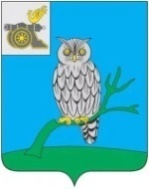 АДМИНИСТРАЦИЯ МУНИЦИПАЛЬНОГО ОБРАЗОВАНИЯ «СЫЧЕВСКИЙ РАЙОН»  СМОЛЕНСКОЙ ОБЛАСТИ П О С Т А Н О В Л Е Н И Еот  08 ноября 2023 года № 646Об основных направлениях  бюджетной и налоговой политики Сычевского городского поселения Сычевского района Смоленской области на 2024 год и плановый период 2025 и 2026 годов	В соответствии со статьей 172 Бюджетного кодекса Российской Федерации, Уставом Сычевского городского поселения Сычевского района Смоленской области, Администрация муниципального образования «Сычевский район» Смоленской области п о с т а н о в л я е т:1. Утвердить прилагаемые основные направления  бюджетной и  налоговой политики Сычевского городского поселения Сычевского района Смоленской области на 2024 год и плановый период 2025 и 2026.2.  Настоящее постановление  подлежит размещению на официальном сайте Администрации муниципального образования "Сычевский район" Смоленской области.Глава муниципального образования«Сычевский район» Смоленской области                                        Т.П. ВасильеваУТВЕРЖДЕНЫпостановлением Администрациимуниципального образования «Сычевский район»Смоленской областиот  08.11.2023 года № 646Основные направления   бюджетной и налоговой политики Сычевского городского поселения Сычевского района Смоленской области на 2024 год и на плановый период 2025 и 2026 годовI. Общие положенияОсновные направления  бюджетной и налоговой политики Сычевского городского поселения Сычевского района Смоленской области на 2024 год и на плановый период 2025 и 2026 годов разработаны в соответствии с требованиями Бюджетного кодекса Российской Федерации в целях формирования задач бюджетной и налоговой политики на среднесрочный период, а также условий и подходов, принимаемых для составления проекта  бюджета Сычевского городского поселения Сычевского района Смоленской области на 2024 год и плановый период 2025 и 2026 годов (далее – местный бюджет).При подготовке основных направлений бюджетной и налоговой политики были учтены  положения Указа Президента Российской Федерации от 7 мая 2018 года № 204 «О национальных целях и стратегических задачах развития Российской Федерации на период до 2024 года», Указа Президента Российской Федерации от 21 июля 2020 года № 474 «О национальных целях развития Российской Федерации на период до 2030 года», Послания Президента Российской Федерации Федеральному Собранию Российской Федерации от 21 февраля 2023 года.Основные направления бюджетной и налоговой политики Сычевского городского поселения Сычевского района Смоленской области сохраняют преемственность в отношении определенных ранее приоритетов, скорректированы с учетом текущей экономической ситуации и нацелены на повышение качества жизни населения. II. Основные направления налоговой политикиНалоговая политика на 2024 год и на плановый период 2025 и 2026 годов в области доходов бюджета Сычевского городского поселения отражает преемственность  целей и задач налоговой политики и направлена  на сохранение и развитие  налоговой базы в сложившихся экономических условиях  с учетом консервативной  оценки доходного потенциала,  своевременного реагирования  на принимаемые  государством меры, направленные на поддержку отдельных отраслей экономики и изменения порядка  налогового администрирования. Налоговая политики должна способствовать сохранению бюджетной устойчивости, получению необходимого для исполнения расходных обязательств объема бюджетных доходов. Первоочередными задачами налоговой политики в области доходов являются:        - повышение реалистичности прогнозирования и минимизация рисков
несбалансированности при бюджетном планировании;        - укрепление доходной базы  бюджета поселения за счет наращивания
стабильных доходных источников и мобилизации в бюджет имеющихся
резервов;- своевременная реализация изменений федерального и регионального налогового законодательства в части налогов, поступающих в местный бюджет;- совершенствование взаимодействия с налоговыми органами, усиление мер воздействия на плательщиков, имеющих задолженность по платежам, поступающим в местный бюджет;- совершенствование процедуры администрирования доходов местного бюджета, усиление ее контрольной функции и повышение качества взаимодействия с главными администраторами доходов в целях повышения их ответственности за правильность и полноту исчисления, полноту и своевременность зачисления платежей в местный бюджет;- осуществление контроля за своевременностью и полнотой перечисления в местный бюджет налоговых и неналоговых доходов, проведение анализа состояния дебиторской задолженности;- увеличение поступлений доходов от повышения эффективности управления муниципальной собственностью;- обеспечение прозрачного механизма оценки эффективности предоставленных налоговых льгот, установленных соответствующими муниципальными правовыми актами.III. Основные направления бюджетной политикиБюджетная политика на 2024 год и плановый период 2025 и 2026 годов будет  направлена на дальнейшее развитие  экономики и социальной  сферы, рационального и эффективного использования имеющихся бюджетных средств, повышение уровня и  качества жизни населения.При формировании местного бюджета необходимо обеспечить финансированием действующие расходные обязательства. Принятие новых расходных обязательств должно   проводиться с учетом их эффективности и возможных сроков и механизмов реализации в пределах  имеющихся  ресурсов. Ключевыми требованиями к расходной части местного бюджета должны стать бережливость и максимальная отдача.Основными направлениями бюджетной политики в области расходов местного бюджета являются:- формирование реалистичного прогноза поступления налоговых                    и неналоговых доходов  местного бюджета;- обеспечение сбалансированности и долгосрочной устойчивости бюджета Сычевского городского поселения Сычевского района Смоленской области;- повышение эффективности расходования бюджетных средств, сокращение неэффективных расходов, выявление и использование резервов для достижения планируемых результатов;- увеличение объема планирования расходов в рамках муниципальных программ;- участие в реализации федеральных и областных программ;- обеспечение прозрачности расходования бюджетных средств и открытости бюджета для гражданПриоритетные расходы  бюджета   Сычевского  городского поселения Сычевского района Смоленской области на 2024 год и на  плановый период 2025 и 2026 годов           В рамках выработанных бюджетных  подходов к формированию расходов местного бюджета  на предстоящие три года будут обеспечены следующие приоритеты в  отраслях бюджетной сферы Сычевского городского  поселения Сычевского района Смоленской области.           	В сфере дорожного хозяйства бюджетные ассигнования на дорожное хозяйство планируются в пределах прогнозируемого объема доходов от поступления  акцизов на автомобильный бензин, прямогонный бензин, дизельное топливо, моторные масла для дизельных и (или) карбюраторных (инжекторных) двигателей, подлежащих зачислению в областной бюджет  с последующим распределением в дорожный фонд  Сычевского городского поселения Сычевского района Смоленской области. Средства муниципального дорожного фонда направляются на финансовое обеспечение  деятельности по проектированию, строительству, реконструкции, капитальному ремонту, ремонту и содержанию автомобильных дорог общего пользования местного значения.  	В сфере жилищно-коммунального хозяйства в 2024-2026  годах продолжится работа по формированию благоприятной среды  для проживания населения и повышения уровня внешнего благоустройства территории. В рамках основных направлений предстоит решение следующих ключевых задач:- организация уличного освещения;- благоустройство дворовых территорий и мест массового отдыха жителей поселения- содержание мест захоронения, парков, скверов.